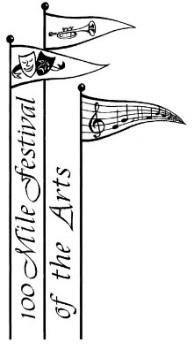 100 Mile Festival of the Arts   Calendar of Events for 2020-2021  Revised November 13, 2020Committee Meetings are usually the 2nd Friday of the month at 10:00 a.m. at Parkside Centre, downstairs meeting room.  Dates may change due to long weekend holidays and/or school holidays. ALL MEETINGS CANCELLED DUE TO COVID19 	Committee Meeting  September 11th, 2020  	Committee Meeting  October 16th, 2020  	Committee Meeting  November 13th, 2020  	Christmas Meeting/Dinner December 11th, 2020 CANCELLED  	Committee Meeting  January 15th, 2021  	Student Recital 	 January 24th, 2021 CANCELLED 	Festival Registration  February 6th, 2021 – 10 am – 3 pm @ 100 Mile Community Hall  CANCELLED 	Committee Meeting  February 19th, 2021 CANCELLED 	Spring Workshop/Recital TBA CANCELLED 	Committee Meeting  March 12th, 2021 CANCELLED 	Committee Meeting  April 9th, 2021CANCELLED  	Festival Dates  	 April 26th – May 7th, 2021 CANCELLED 	Showcase Concert 	 Saturday, May 8th, 2021 CANCELLED 	Committee Meeting  May 14th, 2021  	Provincial Dates 	 June 1st – 5th, 2021 in Cranbrook 	  	Committee Meeting  June 11th, 2021  	AGM  	 	 June 14th, 2021 